RYSUNEK NUMER 6SZAFA SBM 208 Z DRZWIAMI ŻALUZJOWYMI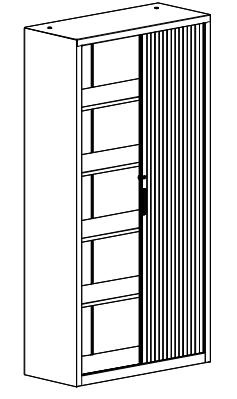 WYMIARY:Wysokość – 199 cmSzerokość – 100 cmGłębokość – 43,5 cm